	+9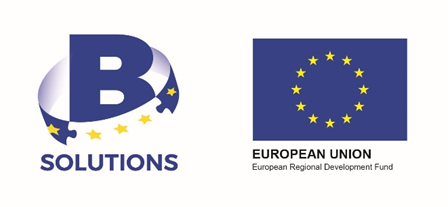 Declaration of honour on
exclusion criteria and awarding criteriaIn relation to the call for expressions of interest – Experts in cross-border legal and administrative obstacles,in the framework the pilot initiative b-solutions(Grant Agreement CCI 2017CE160AT082, CCI 2020CE160AT014)The undersigned [insert name of the signatory of this form], representing:Remedial measuresIf the person declares one of the situations of exclusion listed above, it should indicate the measures it has taken to remedy the exclusion situation, thus demonstrating its reliability. They may include e.g. technical, organisational and personnel measures to prevent further occurrence, compensation of damage or payment of fines. The relevant documentary evidence which appropriately illustrates the remedial measures taken should be provided in annex to this declaration with a translation in English.Full nameDateSignature(only for natural persons) himself or herself(only for legal persons) the following legal person:ID or passport number: Full official name:Official legal form: Statutory registration number: Full official address: VAT registration number:  declares whether the above-mentioned person is in one of the following situations or not: declares whether the above-mentioned person is in one of the following situations or not: declares whether the above-mentioned person is in one of the following situations or not:Situation of exclusion concerning the personYESNOhe/she/it is bankrupt or being wound up, is having their affairs administered by the courts, is entered into an arrangement with creditors, have suspended business activities, is the subject of proceedings concerning those matters, or is in any analogous situation arising from a similar procedure provided for in national legislation or regulations;he/she/it or persons having powers of representation, decision making or control over them has been convicted of an offence concerning his/her professional conduct by a judgment of a competent authority of a Member State which has the force of res judicata;he/she/it has been guilty of grave professional misconduct proven by any means;he/she/it is not in compliance with their obligations relating to the payment of social security contributions or the payment of taxes in accordance with the legal provisions of the country in which they are established or with those of the country of the contracting authority or those of the country where the contract is to be performed;he/she/it or persons having powers of representation, decision making or control over them has been the subject of a judgment which has the force of res judicata for fraud, corruption, involvement in a criminal organisation, money laundering or any other illegal activity, where such an illegal activity is detrimental to the Union's financial interests; he/she/it is subject to an administrative penalty for being guilty of misrepresentation in supplying the information required by the contracting authority as a condition of participation in a procurement procedure or failing to supply information, or being declared to be in serious breach of their obligation under a contract covered by the budget;he/she/it has a conflict of interest in connection with the contract; a conflict of interest could arise in particular as a result of economic interests, political or national affinities, family or emotional ties or any other relevant connection or shared interest; acknowledges that in case of individual assignment, experts will be requested to confirm the absence of conflict of interest in relation to the case(s) assigned. declares whether the above-mentioned person is in one of the following situations or not: declares whether the above-mentioned person is in one of the following situations or not: declares whether the above-mentioned person is in one of the following situations or not:Grounds for rejection from this procedureYESNOhas not distorted competition by being previously involved in the preparation of procurement documents for this procurement procedure; has provided accurate, sincere and complete information to the contracting authority within the context of this procurement procedure;acknowledges that the above-mentioned person may be subject to rejection from this procedure and to administrative sanctions (exclusion or financial penalty) if any of the declarations or information provided as a condition for participating in this procedure prove to be false.acknowledges that, in case of doubt, the above mentioned person may be requested to provide additional supporting evidence of non-exclusion.declares whether the above-mentioned person complies with the awarding criteria as provided in the tender specifications:declares whether the above-mentioned person complies with the awarding criteria as provided in the tender specifications:declares whether the above-mentioned person complies with the awarding criteria as provided in the tender specifications:Awarding criteriaYESNOhe/she/it has the legal and regulatory capacity to pursue the professional activity needed for performing the tasks as required in section 8 of the “Call for expressions of interest”;he/she/it fulfills the applicable professional criteria indicated in section 11 of the “Call for expressions of interest”; declares that the above-mentioned person will be able to provide the necessary supporting documents listed in the section 4 of the “Call for expression of interest”.